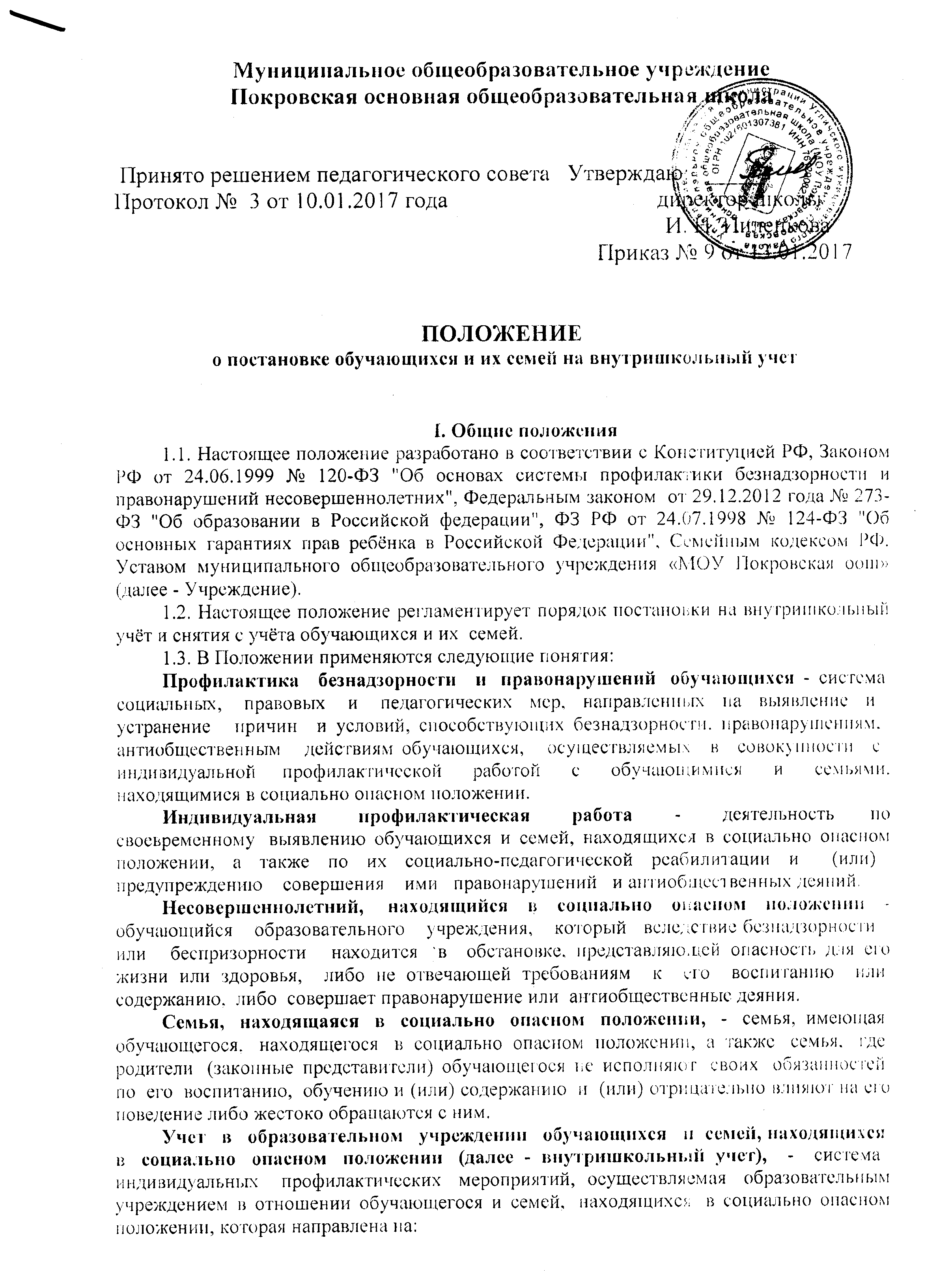 - предупреждение    безнадзорности,   правонарушений   и   других негативных проявлений в среде обучающихся;- выявление   и   устранение  причин  и  условий,  способствующих безнадзорности и правонарушениям обучающихся;- социально-педагогическую   реабилитацию  обучающихся  и  семей, находящихся в социально опасном положении.II. Основные цели и задачи2.1. Внутришкольный учёт ведётся  с целью ранней профилактики школьной дезадаптации, девиантного поведения несовершеннолетних обучающихся, семейного неблагополучия.         2.2. Основные задачи: предупреждение безнадзорности, беспризорности, правонарушений и антиобщественных действий несовершеннолетних; обеспечение защиты прав и законных интересов несовершеннолетних; своевременное выявление детей и семей, находящихся в социально опасном положении или группе риска по социальному сиротству; оказание социально-психологической  и педагогической помощи несовершеннолетним с отклонениями в поведении, имеющими проблемы в обучении; оказание адресной помощи семьям в обучении и воспитании детей.III. Организация деятельности по постановке на внутришкольный учёт или снятию с учёта3.1. Решение о постановке на внутришкольный учёт или снятии с учёта принимается на заседании педагогического совета   по заключению, утвержденному руководителем органа  или учреждения профилактики безнадзорности и правонарушений несовершеннолетних3.2. Постановка или снятие с внутришкольного учёта осуществляется по представлению классного руководителя. (Приложение 1).3.3. Для постановки несовершеннолетнего и (или) семьи на внутришкольный учёт директору школы за три дня до заседания педсовета представляются следующие документы: 1) Характеристика несовершеннолетнего (Приложение 2).2) Справка о профилактической работе с несовершеннолетним и его родителями, подготовленная классным руководителем (законными представителями).3) Акт обследования материально-бытовых условий семьи (по необходимости).4) Сообщение из комиссии по делам несовершеннолетних и защите их прав (далее - КДН), или подразделения  по делам несовершеннолетних отдела внутренних дел (далее – ПДН, 5) Заявление  родителей или иных законных представителей несовершеннолетнего об оказании им помощи (по необходимости).3.4. На заседании педсовета обсуждается и утверждается план индивидуальной профилактической работы с несовершеннолетним и его родителями (законными представителями), определяются сроки выполнения намеченных мероприятий и ответственные лица (Приложение 3).3.5. Классный руководитель  приглашает родителей на заседание педсовета по вопросу постановки на внутришкольный учёт их несовершеннолетнего ребёнка (Приложение 4); а также доводит решение педсовета до сведения родителей (законных представителей), если они не присутствовали на заседании педсовета по уважительным причинам, официальным уведомлением с указанием даты и номера протокола заседания и причины постановки или снятия с учёта. 3.6. Школьный инспектор по првам детей  ведёт банк данных учащихся  и  семей,  состоящих  на внутришкольном учёте, на учёте в КДН, ПДН.3.7. Директор школы ежемесячно проводит сверку списков учащихся  и  семей,  состоящих  на внутришкольном учёте, на учёте в КДН, ПДН.3.8. Для снятия несовершеннолетнего и (или) семьи с внутришкольного учёта  представляется информация ответственного лица, назначенного педсоветом, о выполнении плана индивидуальной профилактической работы с несовершеннолетним и его родителями (законными представителями), с обязательными результатами работы и предложениями по дальнейшему сопровождению.IV. Основания для постановки на внутришкольный учёт4.1. Основания для постановки на внутришкольный учёт несовершеннолетних исходят из статей 5, 6, 14 Федерального Закона «Об основах системы профилактики безнадзорности и правонарушений несовершеннолетних»:4.1.1. Непосещение или систематические пропуски занятий без уважительных причин (суммарно 15 дней).4.1.2. Неуспеваемость учащегося по учебным предметам.4.1.3.  Социально-опасное положение:а) безнадзорность или беспризорность.б) бродяжничество или попрошайничество.4.1.4.  Употребление психоактивных и токсических веществ, наркотических средств, спиртных напитков, курение.4.1.5.   Участие в неформальных объединениях и организациях антиобщественной направленности.4.1.6. Совершение правонарушения до достижения возраста несовершеннолетнего 16 лет, с которого наступает уголовная ответственность.4.1.7. Систематическое нарушение внутреннего распорядка школы (систематическое невыполнение домашних заданий, отказ от работы на уроке, постоянное отсутствие учебника, тетради, разговоры на уроках и др.).4.1.8. Систематическое нарушение дисциплины в школе (драки, грубость, сквернословие и др.) и Устава образовательного учреждения.4.2. Основания для постановки на внутришкольный учёт семьи, в которой родители  (законные представители):4.2.1. Не исполняют обязанностей по воспитанию, обучению и (или) содержанию своих детей.4.2.2. Злоупотребляют наркотиками и спиртными напитками; отрицательно влияют на  поведение несовершеннолетних,  вовлекают   их в противоправные действия (преступления, бродяжничество, попрошайничество, проституцию, распространение и употребление наркотиков, спиртных напитков т.д.).4.2.3.  Допускают в отношении своих детей  жестокое обращение.4.2.4. Имеют детей, находящихся в социально опасном положении и  состоящих на учёте в образовательном учреждении.4.2.5. Состоят на учёте в КДН, ПДН.V. Основания для снятия с внутришкольного учёта 5.1.   Индивидуальная профилактическая работа в отношении несовершеннолетних, их родителей или иных законных представителей проводится в сроки, необходимые для оказания социальной и иной помощи несовершеннолетним, или до устранения  причин и условий, способствовавших безнадзорности, правонарушениям или антиобщественным действием несовершеннолетних, или достижения  ими возраста восемнадцати лет, или наступления других обстоятельств, предусмотренных законодательством Российской Федерации.5.2. Поступившие данные о снятии несовершеннолетнего, его родителей с учёта в КДН, ПДН.VI. Порядок проведения индивидуальной профилактической работы6.1. Органы и учреждения системы профилактики безнадзорности и правонарушений несовершеннолетних проводят индивидуальную профилактическую работу в отношении несовершеннолетних:1) безнадзорных или беспризорных;2) занимающихся бродяжничеством или попрошайничеством;3) содержащихся в социально-реабилитационных центрах для несовершеннолетних, социальных приютах, центрах помощи детям, оставшимся без попечения родителей, специальных учебно-воспитательных и других учреждениях для несовершеннолетних, нуждающихся в социальной помощи и (или) реабилитации;4) употребляющих наркотические средства или психотропные вещества без назначения врача либо употребляющих одурманивающие вещества, алкогольную и спиртосодержащую продукцию;5) совершивших правонарушение, повлекшее применение меры административного взыскания;6) совершивших правонарушение до достижения возраста, с которого наступает административная ответственность;7) освобожденных от уголовной ответственности вследствие акта об амнистии или в связи с изменением обстановки, а также в случаях, когда признано, что исправление несовершеннолетнего может быть достигнуто путем применения принудительных мер воспитательного воздействия;8) совершивших общественно опасное деяние и не подлежащих уголовной ответственности в связи с недостижением возраста, с которого наступает уголовная ответственность, или вследствие отставания в психическом развитии, не связанного с психическим расстройством;9) обвиняемых или подозреваемых в совершении преступлений, в отношении которых избраны меры пресечения, предусмотренные Уголовно-процессуальным кодексом Российской Федерации;9.1) отбывающих наказание в виде лишения свободы в воспитательных колониях;10) условно-досрочно освобожденных от отбывания наказания, освобожденных от наказания вследствие акта об амнистии или в связи с помилованием;11) которым предоставлена отсрочка отбывания наказания или отсрочка исполнения приговора;12) освобожденных из учреждений уголовно-исполнительной системы, вернувшихся из специальных учебно-воспитательных учреждений закрытого типа, если они в период пребывания в указанных учреждениях допускали нарушения режима, совершали противоправные деяния и (или) после освобождения (выпуска) находятся в социально опасном положении и (или) нуждаются в социальной помощи и (или) реабилитации;13) осужденных за совершение преступления небольшой или средней тяжести и освобожденных судом от наказания с применением принудительных мер воспитательного воздействия;14) осужденных условно, осужденных к обязательным работам, исправительным работам или иным мерам наказания, не связанным с лишением свободы.6.2. Индивидуальная профилактическая работа в отношении несовершеннолетних, их родителей или иных законных представителей проводится в сроки, необходимые для оказания социальной и иной помощи несовершеннолетним, или до устранения причин и условий, способствовавших безнадзорности, беспризорности, правонарушениям или антиобщественным действиям несовершеннолетних, или наступления других обстоятельств, предусмотренных законодательством Российской Федерации. Классный руководитель разрабатывает план индивидуальной профилактической работы с данным несовершеннолетним (Приложение 3).На учащегося заводится карточка индивидуального изучения и учета подростка. (Приложение 5). Карточка ведется классным руководителем, по необходимости с привлечением других служб, в чьи обязанности входит работа с данной категорией несовершеннолетних.Классный руководитель проводит профилактическую работу и  контроль за учебной и внеурочной деятельностью несовершеннолетнего. Результаты заносит в дневник классного руководителя на страницу, отведенную для фиксации работы с данным несовершеннолетним. Классный руководитель проводит анализ профилактической работы с несовершеннолетними, стоящими на внутришкольном учете.Обо всех результатах контроля над несовершеннолетним (пропуски уроков, нарушения дисциплины) родители ставятся в известность классным руководителем. Если пропуски занятий, плохая подготовка к ним становятся систематическими, родители с несовершеннолетним вызываются на заседание педсовета,  где рассматриваются вопросы:невыполнения родителями обязанностей по обучению и воспитанию несовершеннолетнего;уклонение несовершеннолетнего от обучения (прогулы, невыполнение домашних заданий, не работал на уроках).Педсовет  имеет право ходатайствовать перед администрацией школы:о вынесении выговора учащимся;о вынесении благодарности учащимся;о составлении индивидуального графика дополнительных учебных занятий для учащегося в течение четверти;о составлении индивидуального графика дополнительных учебных занятий для учащегося во время каникул;об установлении срока сдачи академической задолженности по предметам и осуществлении контроля за их выполнением;о перенесении срока окончания учебной четверти, учебного года для несовершеннолетнего, находившегося на длительном лечении или находящегося в социально опасном положении;ходатайствовать перед психолого-педагогической комиссией о необходимости обследования учащегося с целью составления для него индивидуального учебного плана и психолого- педагогического сопровождения.Если в результате проведения профилактической работы классным руководителем, с несовершеннолетним и его семьей делается вывод о необходимости особой психологической помощи подростку и его семье, администрация школы обращается с запросом о помощи несовершеннолетнему и его семье в  органы профилактики.Если родители отказываются от помощи, предлагаемой школой, сами не занимаются проблемами ребенка, администрация школы выносит решение об обращении с ходатайством в Комиссию по делам несовершеннолетних:о проведении профилактической работы с несовершеннолетними, употребляющими спиртные напитки, наркотические вещества, психотропные вещества, привлекавшимися к административной ответственности, вернувшимися из специальных учебно-воспитательных или лечебно-воспитательных учреждений закрытого типа;о рассмотрении материала в отношении несовершеннолетнего, совершившего деяние, за которое установлена административная ответственность;об оказании помощи в организации летнего отдыха несовершеннолетнего, состоящего на профилактическом учете;об отчислении несовершеннолетнего, достигнувшего 16 - летнего возраста, из образовательного учреждения, о переводе на иную форму обучения или в другое образовательное учреждение;о рассмотрении материала в отношении родителей (законных представителей), не выполняющих свои обязанности по содержанию, воспитанию или обучению несовершеннолетнего;об административных мерах воздействия на родителей несовершеннолетних и самих несовершеннолетних, уклоняющихся от выполнения Закона РФ "Об образовании";о снятие с внутришкольного профилактического учета несовершеннолетнего  Для этого требуется определенный набор документов:ходатайство;характеристика на несовершеннолетнего;копии актов посещения семьи;общая справка о проведенной профилактической работе с несовершеннолетним и его семьей (если материал очень большой, тогда необходимо объединить характеристику со справкой о профилактической работе в один документ - характеристику несовершеннолетнего).На заседание педсовета классный руководитель, оформляет представление на снятие с внутришкольного профилактического учета несовершеннолетнего  (Приложение 6), на заседание приглашаются уведомлением родители (Приложение 4). В некоторых случаях на педсовете может быть вручена благодарность родителям за своевременную поддержку и помощь педагогическому коллективу в выработке совместных действий, необходимых для помощи несовершеннолетнему в преодолении им возникших трудностей. Это является хорошим стимулом в развитии позитивных отношений семьи к мерам, предпринимаемым педагогическим коллективом школы. ПРИЛОЖЕНИЕ 1ПРЕДСТАВЛЕНИЕНА ПОСТАНОВКУ НА ВНУТРИШКОЛЬНЫЙ УЧЕТФамилия: ____________имя_________________отчество__________________________ Обучающегося ______ класса            ___________________ года рожденияПричина постановки на учет________________________________________________________________________________________________________________________________________________________________________________________________________считаем необходимым  обучающегося__________________________________________ поставить на внутришкольный учет обучающихся (указать причину: смотри раздел IV Положения) Классный руководитель  __________________________________«___» «____________» 20     годПРИЛОЖЕНИЕ 2КРАТКАЯ ХАРАКТЕРИСТИКА ОБУЧАЮЩЕГОСЯ_____________________________________________________________________________Уровень обученности___________________________________________________________Поведение в школе_____________________________________________________________ Сведения о причинах постановки на внутришкольный учет ___________________________________________________________________________________________________________________________________________________________________________________ Круг общения, характер взаимоотношений в семье, со сверстниками, взрослыми ____________________________________________________________________________________________________________________________________________________________________________________________________________________________________________________________________________________________________________________дополнительное образование (кружки) _________________________________________________________________________________________________________________________ Вредные привычки_________________________________________________________________________________________________________________________________________ Интересы, увлечения и др. _____________________________________________________________________________________________________________________________________________________________________________________________________________________________________________________________________________________________Классный руководитель ______________________________________________ПОЛОЖЕНИЕ 3«СОГЛАСОВАНО»                                                          Директор школы                                                                    ___________ /________________/« ____» « _________» 20 _____ г.ПЛАНИНДИВИДУАЛЬНОЙ ПРОФИЛАКТИЧЕСКОЙ РАБОТЫ с несовершеннолетним  ___________________________________________ года рождения Классный руководитель______________________________________« ____» « ___________» 20___ год.Приложение к плану индивидуальной профилактической работыКарта индивидуального психолого-педагогического и профилактического сопровождения обучающегося, состоящего на внутришкольном учетеФ.И.О. _______________________________________________________________________ Класс ________Дата и причины постановки на внутришкольный учет ________________________________________________________________________________________________________________________________________________________________________________________ КонсультированиеУчебно-воспитательная деятельностьРабота с семьейВзаимодействие с другими органами, службами и учреждениями профилактики Сведения о получении информации из ведомств Приложение к плану индивидуальной профилактической работыКарта личностиучащегося (йся)______ класса ________________________________________ школы,требующего (щей) повышенного педагогического внимания1.Ф.И.О., дата рождения _______________________________________________________2.Физическое состояние: хорошее, удовлетворительное, неудовлетворительное.3.Наличие физических недостатков, хронических заболеваний:____________________4.Характеристика свойств личности4.1.Уровень самооценки: адекватный, завышенный, заниженный.4.2.Уровень агрессивности: низкий, средний, высокий.4.3. Уровень тревожности: низкий, средний, высокий.4.4.Признаки повышенной тревожности: отсутствуют, повышенная утомляемость, пониженная работоспособность, подавленное настроение, повышенная возбудимость, вспышки гнева, агрессивность по отношению к учителям, к сверстникам, отказ от контактов, отказ от общих дел, склонность к разрушительным действиям, садизм, другие признаки.4.5.Патологические влечения:-курение: не курит, курит эпизодически, систематически,-употребление спиртных напитков: не употребляет, употребляет эпизодически, систематически,-употребление токсико-наркотических веществ: не употребляет, употребляет эпизодически, систематически.5.Особенности психики5.1.Уровень памяти: низкий, средний, высокий.5.2.Уровень внимания: низкий, средний, высокий.5.3.Быстрота восприятия: высокая, средняя, слабая.5.4.Эмоциональная устойчивость: хорошая (сдержанность), средняя, плохая (несдержанность).5.5.Темперамент. Черты какого типа темперамента преобладают: холерического, сангвинистического, флегматического, меланхолического.6.Личностные особенности7.Социализация7.1.Ориентирован в окружающем мире: информирован, осведомлен, практичен.7.2.Заинтересованность в происходящем: разносторонность интересов, эгоистичность, пассивность, безразличие, асоциальность взглядов и поведения, склонность к суициду.7.3.Взаимоотношения с одноклассниками: деловые, ровные, дружеские, теплые, претендует на лидерство, конфликтные, ни с кем не общается.7.4.Взаимоотношения с родителями: выполняет все распоряжения, выполняет распоряжения под нажимом, выполняет не все распоряжения, открыто отрицает авторитет родителей.7.5.Манера и стиль общения с окружающими: -доминантный стиль: уверен в себе, стремится навязать свое мнение, легко перебивает, но не дает перебить себя, нелегко признает свою правоту,- недоминантный стиль: застенчив, уступчив, легко признает себя неправым, нуждается в поощрении при разговоре,- экстраверт: постоянно направлен на общение, легко входит в контакт, любопытен, открыт, полон внимания к окружающим,- интроверт: не склонен к контактам, замкнут, предпочитает общению деятельность, в разговоре немногословен.7.6.Отношение к общественному мнению:активно-положительное: понимает критику, согласен с ней, недостатки стремится исправлять пассивно-положительное: понимает критику, согласен с ней, но недостатки не исправляет безразличное: не реагирует на критику, не меняет поведения. 7.7.Общественная активность: активен, пассивен, безразличен, уклоняется.8.Интересы8.1. Проявляет  интерес к деятельности: физической, умственной, технической, организаторской, художественной, спортивной, не проявляет интереса.8.2.Как предпочитает проводить досуг: работа с техникой, увлечение компьютером, компьютерными играми, музыкой, спортом, бесцельное проведение свободного времени.8.3.Проявление устойчивого интереса к какому-либо виду деятельности (занимается в кружках, секциях, клубах и т.д.)_______________________9.Особенности учебной деятельности9.1.Интеллектуальные способности: высокие, средние, низкие.9.2.3аинтересованность в учебе: заинтересован, безразличен, не заинтересован.9.3. Уровень успеваемости: высокий, достаточный, средний, удовлетворительный, низкий.9.4.Посещаемость занятий: а)нет пропусков занятий без уважительных причин,  б) есть пропуски отдельных уроков (дней) без уважительных причин: иногда, часто, постоянно, уклоняется от учебы.10.Особенности поведения10.1.Поведение в школе: а)нет нарушений дисциплины, б) нарушает дисциплину: иногда, часто, постоянно, в} не работает на уроках, г) отказ от требований.10.2.Отношение к своим проступкам: равнодушен, переживает, оправдывает, осуждает.10.3.Как относится к педагогическим воздействиям: с ожесточением, равнодушно, понимает и старается выполнить требования.10.4.Особые нарушения в поведении: наличие вредных привычек, сквернословие, драки, избиение младших и слабых, жестокое отношение к животным, проявление садистских наклонностей, воровство, вымогательство у младших и слабых, грубые нарушения общественного порядка.11.Причины отклонения в поведении:11.1.Отклолнения от нормы в состоянии здоровья: нарушения в физическом и психическом здоровье, несоответствие физическому развитию, отставание в росте, акцентуации характера, неврозы, дефекты памяти, мышления.11.2.Нарушения в сфере межличностных взаимоотношений: а) непопулярен, непринят, пренебрегаем, изолирован в классном коллективе; б)примыкающий ценой жертв, потерь, помыкаемый, отвергаемый в группе свободного общения; в) конфликтен, отчужден, бесконтролен, выталкиваемый из семьи.11.З.Ошибки педагогов: превышение педагогической власти; лишение ребенка индивидуальных стимулов; наказания,  связанные с унижением личности ученика;  противоречивость предъявляемых требований; поверхностное знание особенностей школьника; конфликтные отношения между педагогами и родителями ребенка или педагогом и ребенком; д) другое__________________________________________________11.4.Ошибки семейного воспитания: а) «заласканое детство», «задавленое детство», «загубленное детство», «одинокое детство», «равнодушное детство»; б)   отсутствие элементарных психолого-педагогических знаний, перекладывание забот о воспитании на школу; в) отстранение подростка от физического труда; г) конфликты в семье ; д) другое___________________11.5.Социальные причины: противоречия в обществе, в микросоциуме.11.6.Психотравмирующие ситуации________________________________12.Состоит ли на внутришкольном профилактическом учете_________на учете в КДН___________________________________________Дата заполнения карты: « _ » ____________20 _ г.Кл. руководитель       _________________       ПРИЛОЖЕНИЕ 4Исход. № от___________20___г.УВЕДОМЛЕНИЕУважаемые ___________________________________________________________________(Ф.И.О. родителей)Администрация школы приглашает Вас  "____"___________________20___ г. в___________________________________________________________________________на заседание педагогического совета по вопросу постановки вашего сына (дочери) _____________________________________________________ ученик(ца) ________класса(Ф.И. ученика)на внутришкольный учет.__________________________________________________________________________Линия отрываС уведомлением о приглашении на заседание педсовета ознакомлены________________________________/______________________________________/(подпись)                                          (число, месяц, год) Примечание:Уважаемые родители! Ознакомившись с уведомлением и подписавшись, необходимо нижнюю часть (после линии отрыва) передать в школу классному руководителю.Уведомление отдается классному руководителю для передачи его родителям (законным представителям) несовершеннолетнего. В случае неявки родителей на заседание педагогического совета вопрос рассматривается в вашем отсутствии. Исход. № от___________20___г.УВЕДОМЛЕНИЕУважаемые ___________________________________________________________________(Ф.И.О. родителей)Администрация школы приглашает Вас  "____"___________________20___ г. в___________________________________________________________________________на заседание педагогического совета по вопросу постановки вашего сына (дочери) _____________________________________________________ ученик(ца) ________класса(Ф.И. ученика)на внутришкольный учет.____________________________________________________________________________Линия отрываС уведомлением о приглашении на заседание педсовета ознакомлены________________________________/______________________________________/(подпись)                                          (число, месяц, год)Примечание:Уважаемые родители! Ознакомившись с уведомлением и подписавшись, необходимо нижнюю часть (после линии отрыва) передать в школу классному руководителю.Уведомление отдается классному руководителю для передачи его родителям (законным представителям) несовершеннолетнего. В случае неявки родителей на заседание педагогического совета вопрос рассматривается в вашем отсутствии. ПРИЛОЖЕНИЕ 5Карточка индивидуального изучения и учета подростка(при постановке на внутришкольный учет)Постановка________________________Снятие_____________________________________Повторная_________________________Снятие_____________________________________Ф.И.О. _________________________________________________________________Школа, класс  ___________________________________________________________Домашний адрес и телефон _______________________________________________Место фактического проживания  __________________________________________Оставлен ли на второй год ________________________________________________С какого времени учится в данной школе____________________________________Сведения о родителях (Ф.И.О., год рождения, где и кем работает):                                                                                                             Мать____________________________________________________________________Отец____________________________________________________________________Опекун __________________________________________________________________ Социальный статус семьи _________________________________________________Черты характера подростка, явные и скрытые слабости _____________________________________________________________________________Интересы и увлечения, склонности подростка _____________________________________________________________________________Характеристика домашних условий (состав семьи, отношение родителей к воспитанию, к школе, условия для занятий) ____________________________________________________________________________________________________________________________________________________________________________________________________________________________________________________________________________________________________________________Отношение к учебе, посещаемость занятий __________________________________ __________________________________________________________________________________________________________________________________________________________Участие в общественной жизни класса______________________________________Участие в кружках, клубах, секциях________________________________________Участие в общественно полезном труде______________________________________С кем дружит (в школе, по месту жительства) __________________________________________________________________________________________________________________________________________________________________________________________Кого считает авторитетом и почему _____________________________________________________________________________________________________________________Характерные отношения с товарищами (подчеркнуть): равенство, зависимость, руководящее положение.Состоит ли на учете в КДН и за что________________________________________Обсуждался ли на комиссии по делам несовершеннолетних и защите их прав _____________________________________________________________________________Место и время совершения проступка______________________________________Мера наказания__________________________________________________________Планируемые основные направления работы с подростком ____________________________________________________________________________________________________________________________________________________________________________________________________________________________________________________________Успеваемость в текущем году___________________________________________________________________________________________________________________________ПРИЛОЖЕНИЕ 6ПРЕДСТАВЛЕНИЕ   НА СНЯТИЕ С ВНУТРИШКОЛЬНОГО УЧЕТАФамилия______________________ имя __________________ отчество ________________учащегося______ класса ___________________ года рождения,состоящего на внутришкольном учете ________________________________________________________________________________________________________________________(дата постановки, основание, причины)_____________________________________________________________________________В ходе проведения воспитательно-профилактических мероприятий:________________________________________________________________________________________________ с учетом мнения ______________________________________________________________(ПДН ОВД, КДН, органов социальной защиты, опеки и попечительства)считаем необходимым учащегося _______________________________________________________ класса с внутришкольного учета снять.Заместитель директора по воспитательной  работе ________________Классный руководитель                                             _________________ «_____» « _____________» 20____ год.№МероприятияСрокиОтветственные1Взаимодействие со  специалистами образовательного учреждения: (учителя-предметники, кл. руководитель и др.)2Учебно-воспитательная деятельность:(учителя - предметники, педагоги дополнительного образования и др.)3Работа с семьей4Совместная деятельность  со  специалистами  других  учреждений и служб профилактики   (КДН, ПДН, отдел опеки   и   попечительства,   учреждения дополнительного    образования,    спорта,   культуры и др.)Дата, времяСпециалистПричина обращения, характер консультации, тематикаЗаключение и рекомендацииДата, времяВиды деятельностиИтоги работыДатаФорма работыИсполнительДатаСодержание 
деятельностиИсполнительДатаКраткие сведения об информацииИсполнительПоложительные:Отрицательные:Активность, аккуратность, доброта, дружелюбие, добросовестность, дисциплинированность, жизнерадостность, инициативность, настойчивость, невозмутимость, общительность, организованность, отзывчивость, откровенность, ответственность, правдивость, послушание, подвижность, работоспособность, справедливость, скромность, самостоятельность, сосредоточенность, спокойствие, трудолюбие, упорство, уверенность, уступчивость, уравновешенность, целеустремленность, энергичностьАгрессивность, безволие, безразличие, безответственность, безынициативность, боязливость, вялость, грубость, дерзость, жадность, жестокость, зависть, замкнутость, импульсивность, леность, лживость, лицемерие, неаккуратность, нескромность, непослушание, неорганизованность, несамостоятельность, неуравновешенность, неуправляемость, недобросовестность, несправедливость, недисциплинированность, неуступчивость, невыдержанность, озлобленность, подавленность, рассеянность, скрытность, слабоволие, страхи, трусость, угнетенность, угрюмость, упрямство, черствость